Coordinamento Settore
   Università e Ricerca 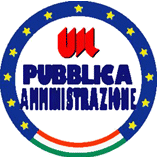 PRESENTAZIONE DELLA LISTA ALLA COMMISSIONE ELETTORALE
(La presentazione deve avvenire entro il 12 novembre 2002 – ore 14.00)    Alla Commissione elettorale
del posto di lavoro:                   _______________________   Oggetto: elezioni RSU. Presentazione lista UIL – PA. Il sottoscritto _________________________________ rappresentante della UIL ___________________________ (1) presenta l’allegata lista per la elezione delle RSU nella _______________________________________________________ (2), completa di simbolo, candidati e firme richieste per la presentazione. Ai sensi dell’art. 4, comma 7, del Regolamento per la disciplina delle elezioni delle RSU del 7 agosto 1998, garantisco l’autenticità delle firme apposte dai lavoratori.                 Si prega di voler affiggere copia della lista all’albo aziendale.                 Distinti saluti. ___________, lì _____________________Il presentatore (3)																
_____________________________  NOTE:
(1) indicare l’incarico ricoperto nell’organizzazione
(2) indicare l’amministrazione e la denominazione del posto di lavoro
(3) firma autenticata nei modi di legge, ovvero dal responsabile della gestione del personale della struttura amministrativa